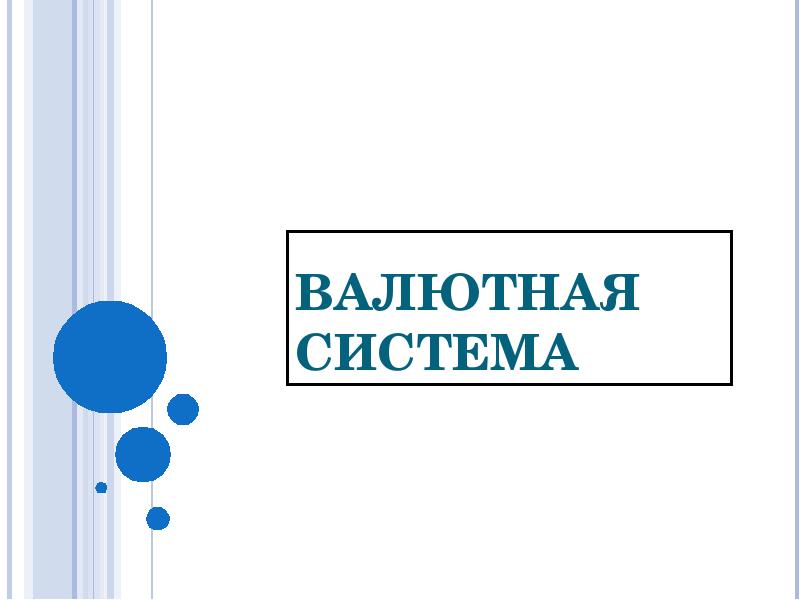 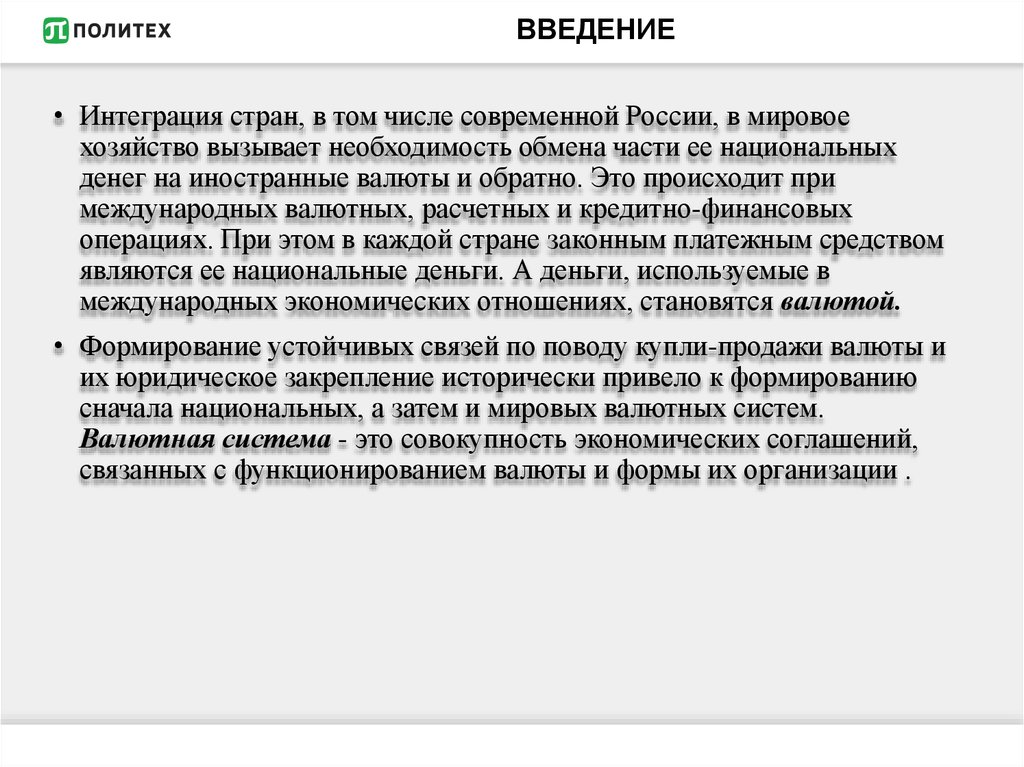 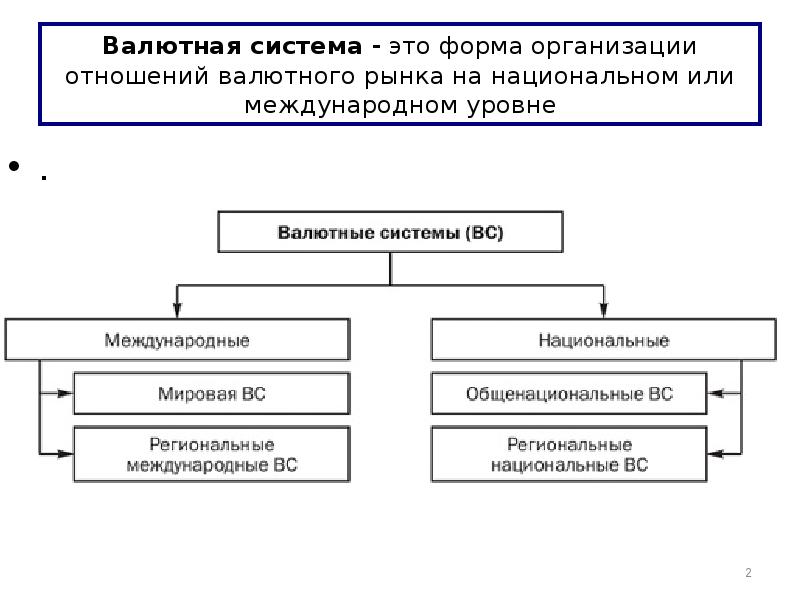 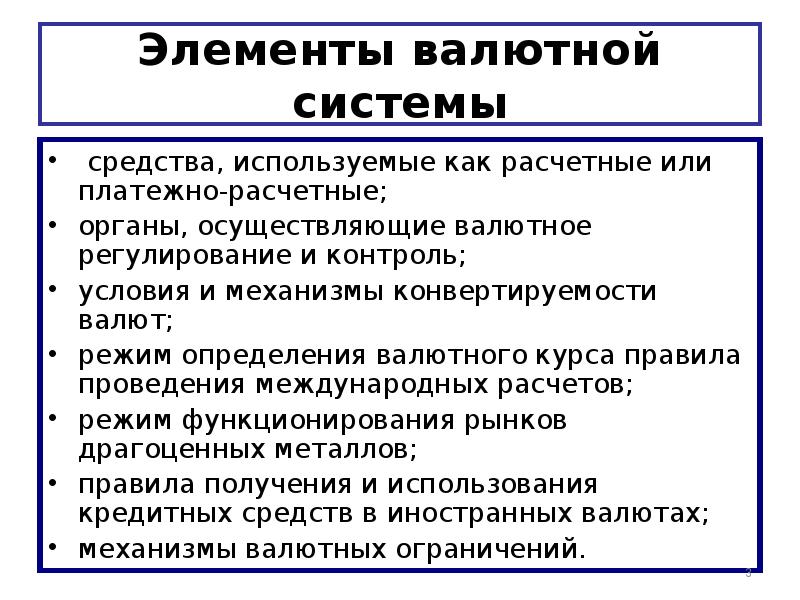 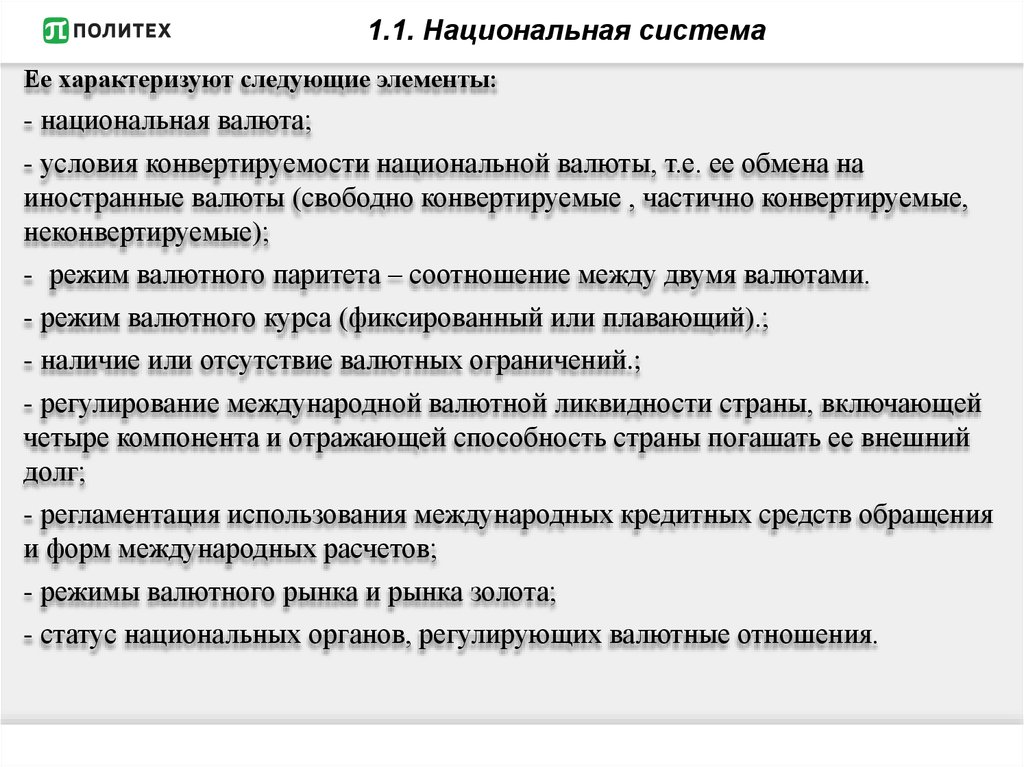 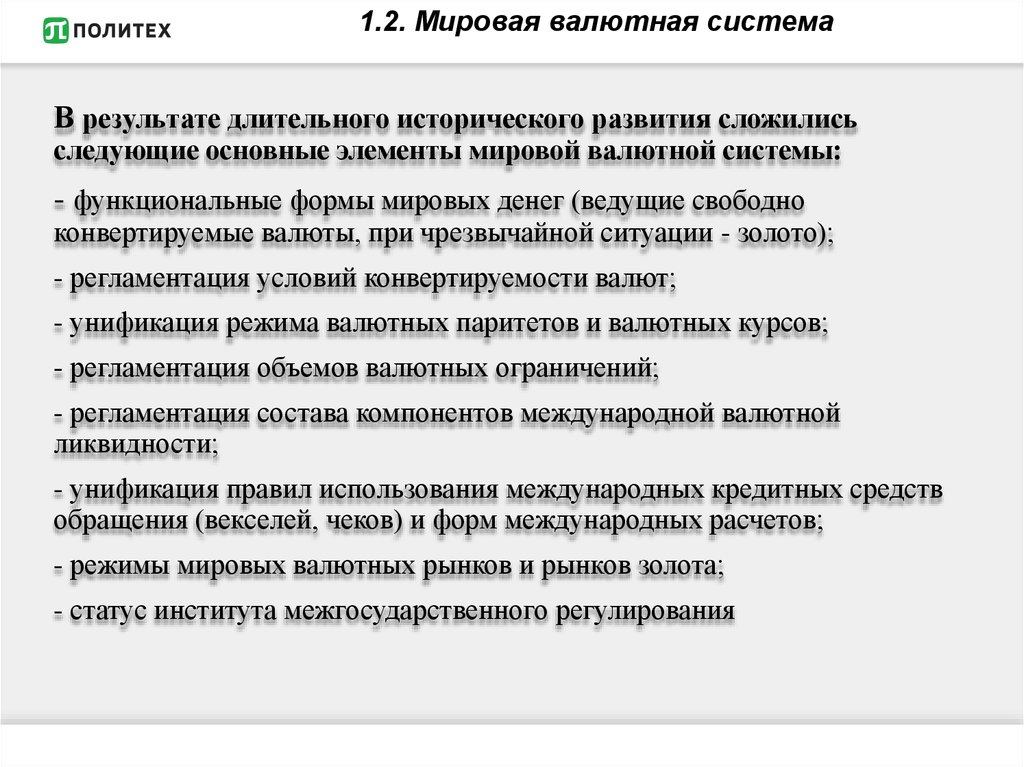 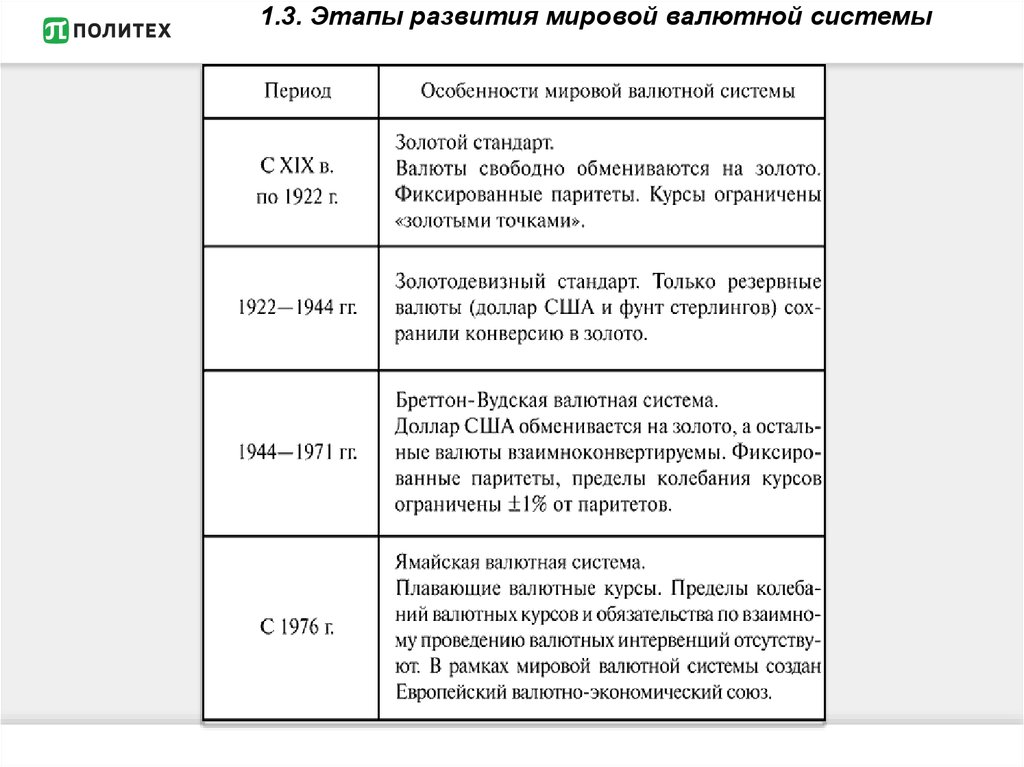 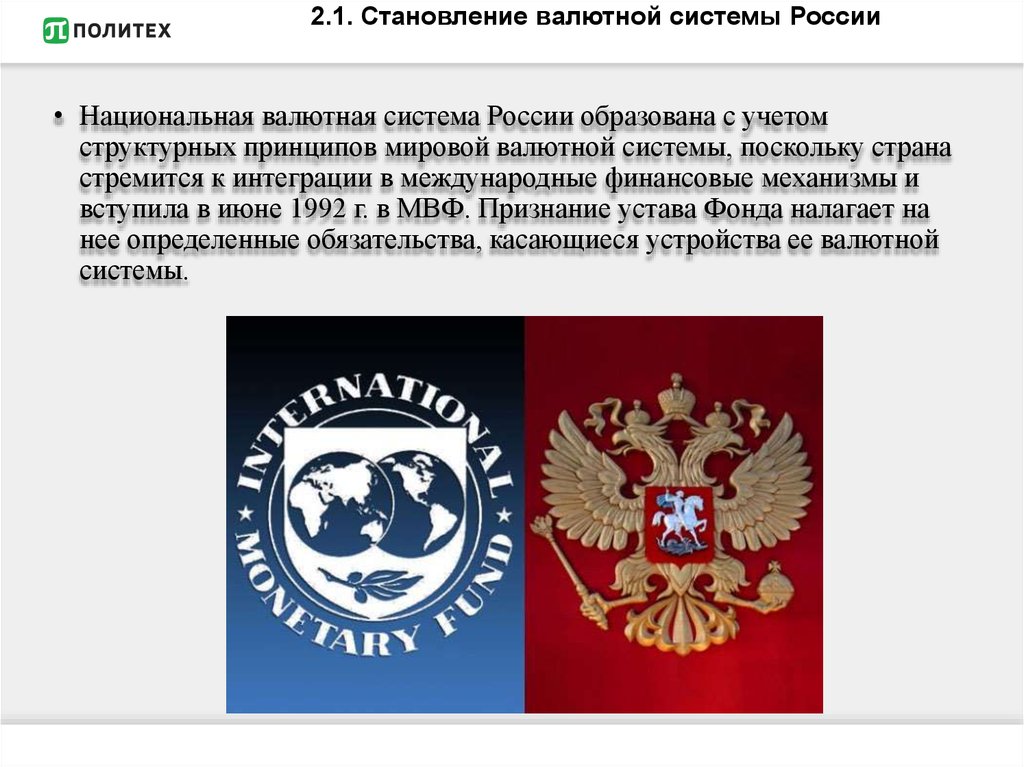 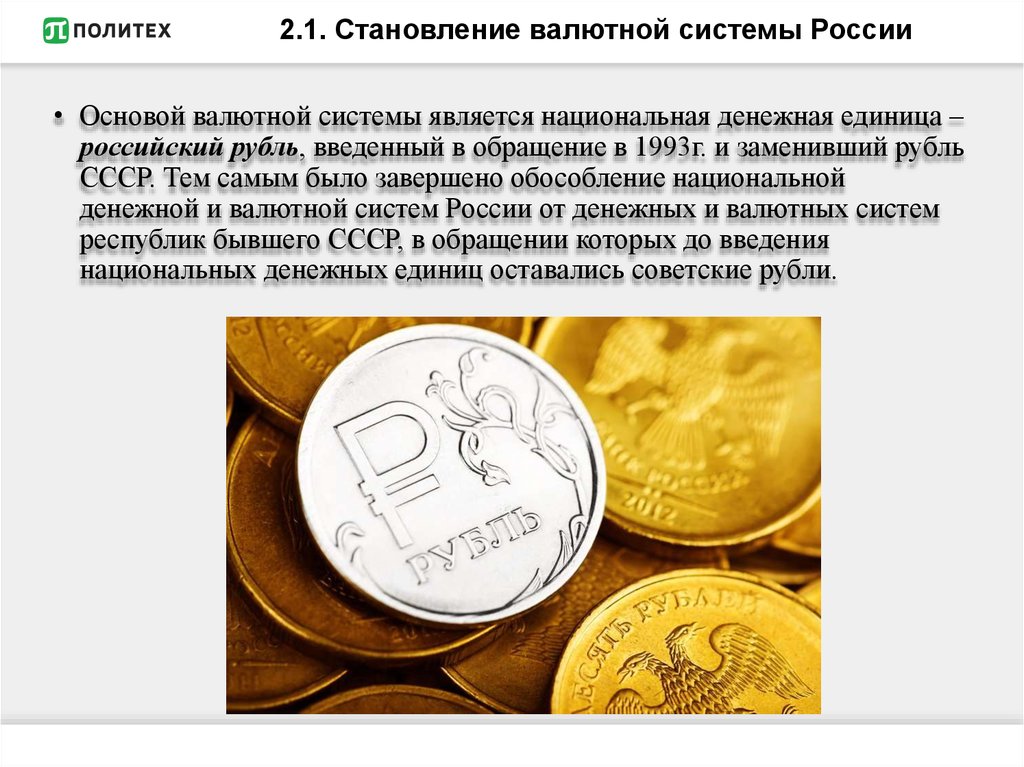 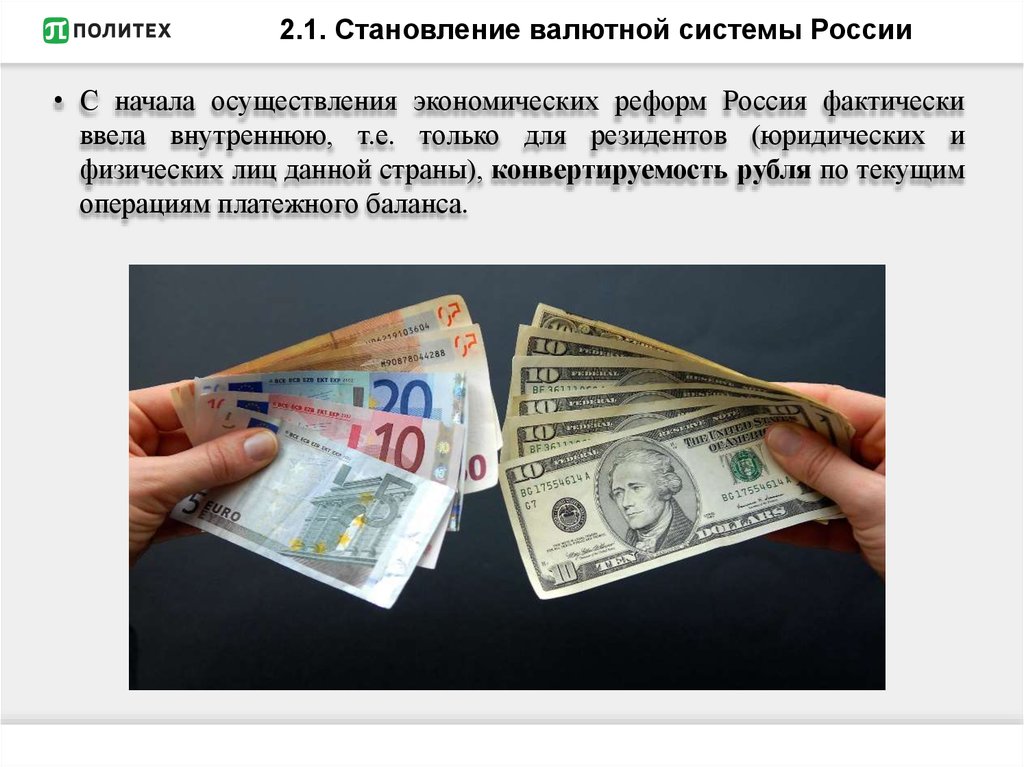 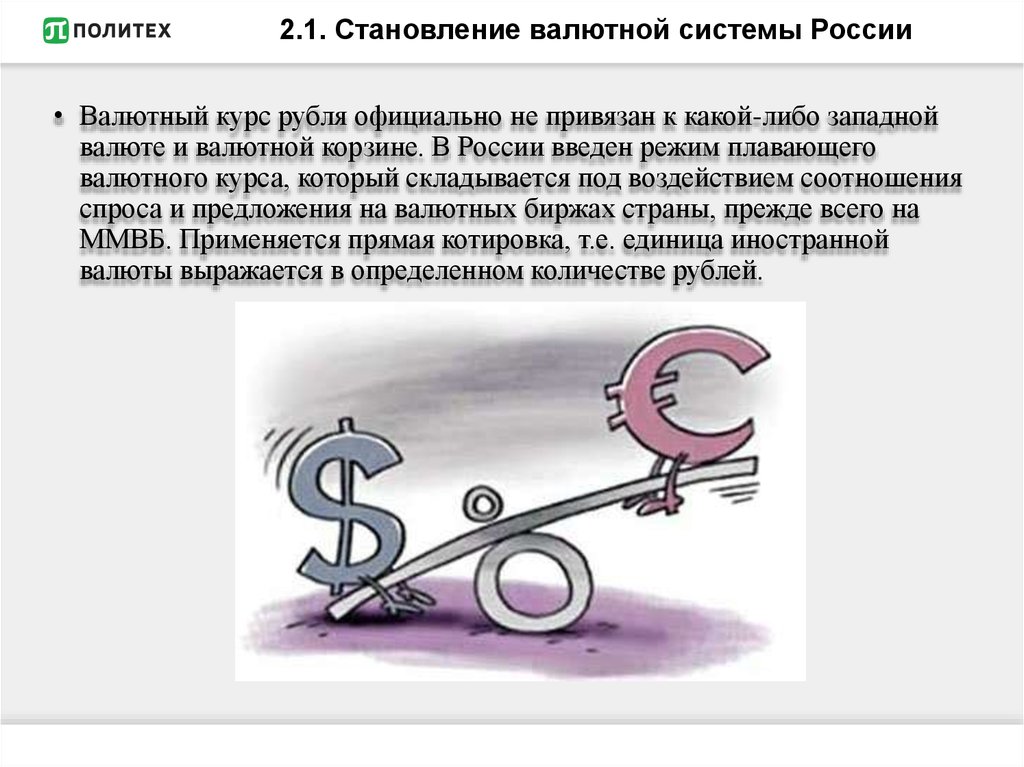 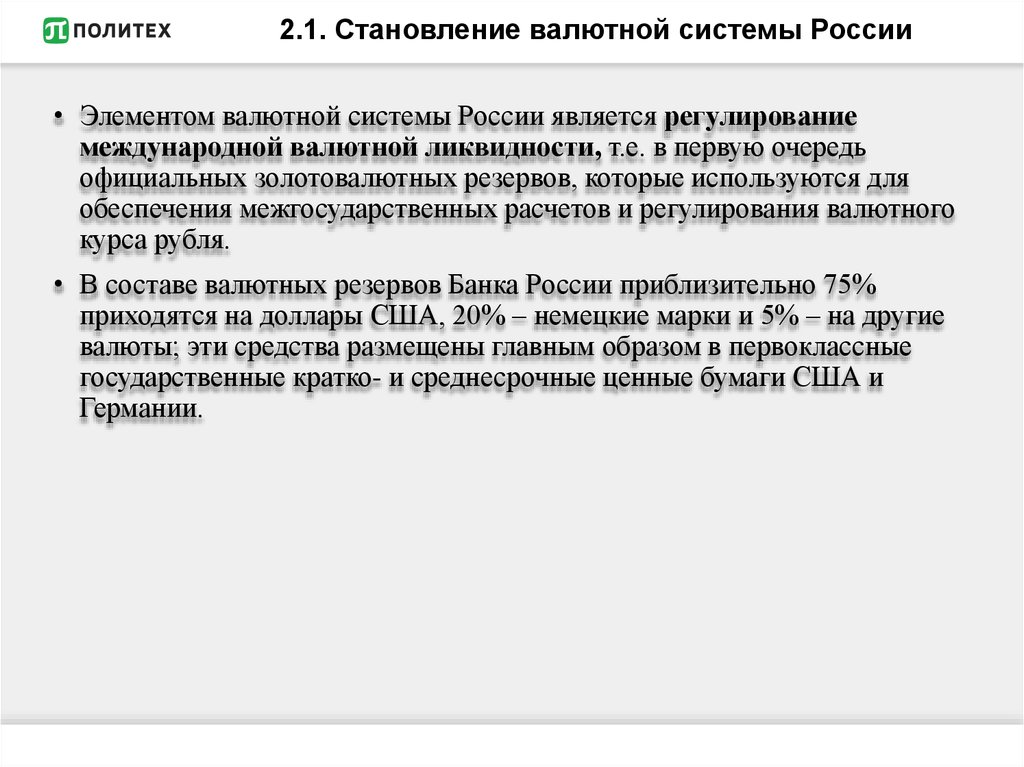 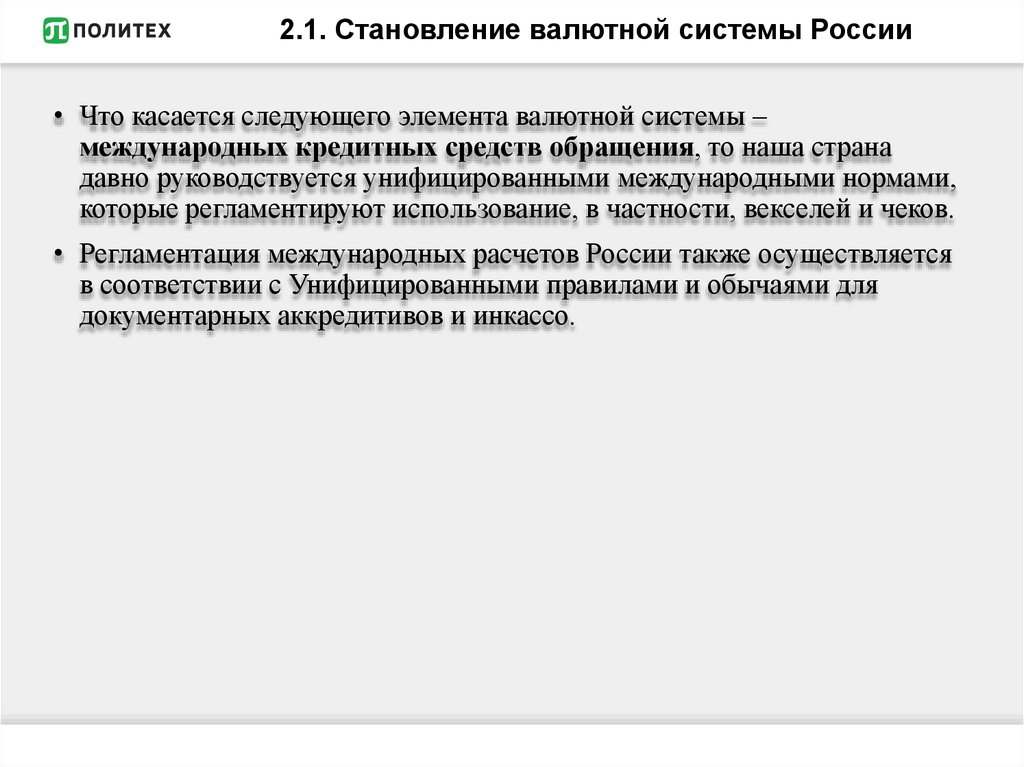 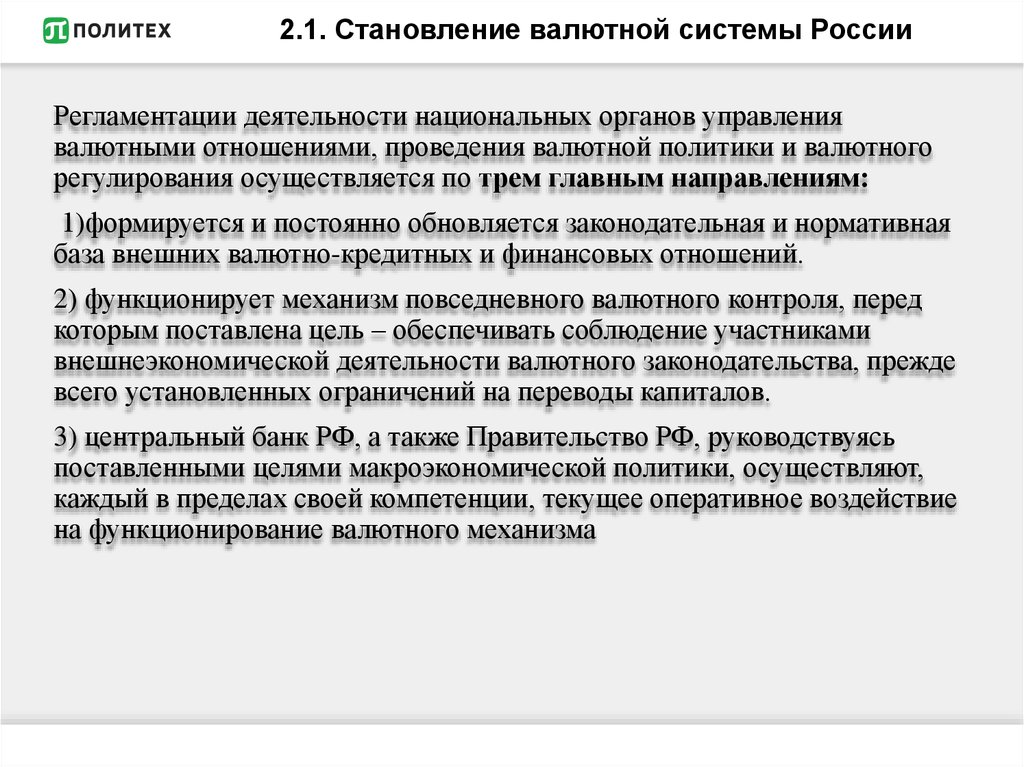 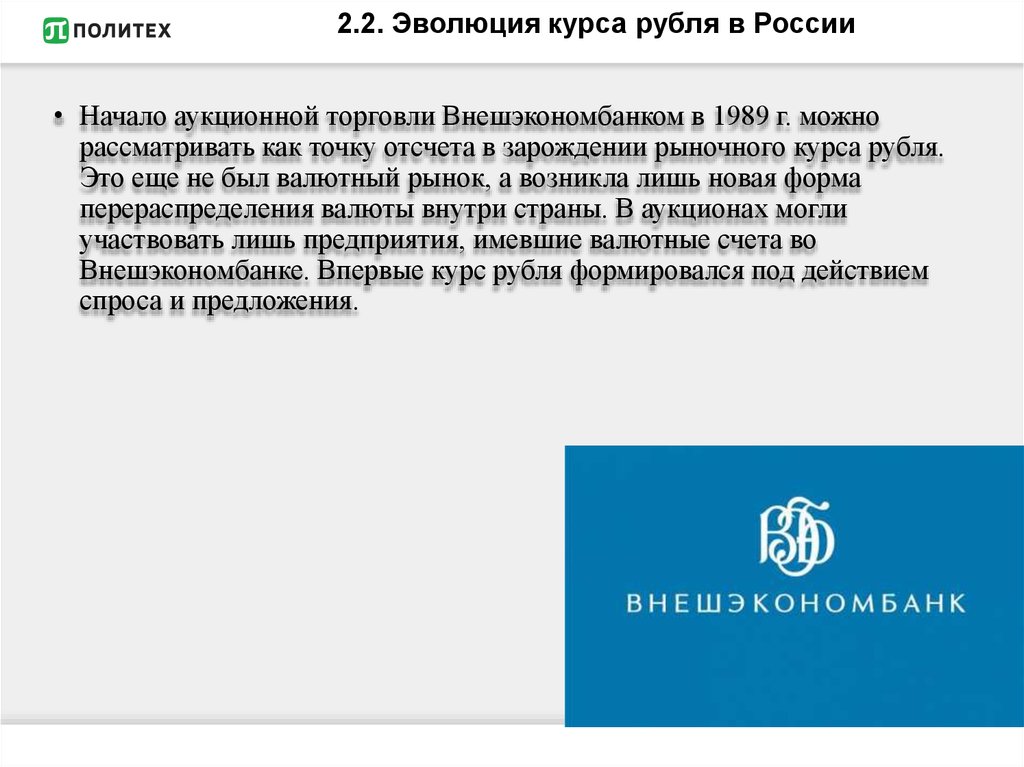 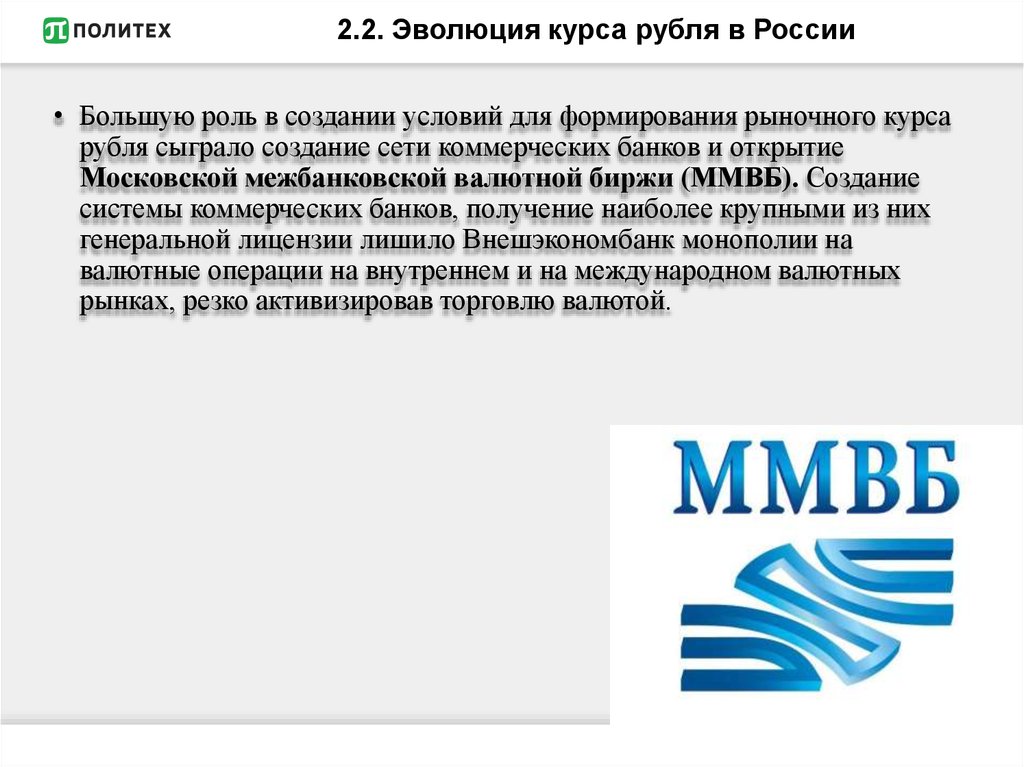 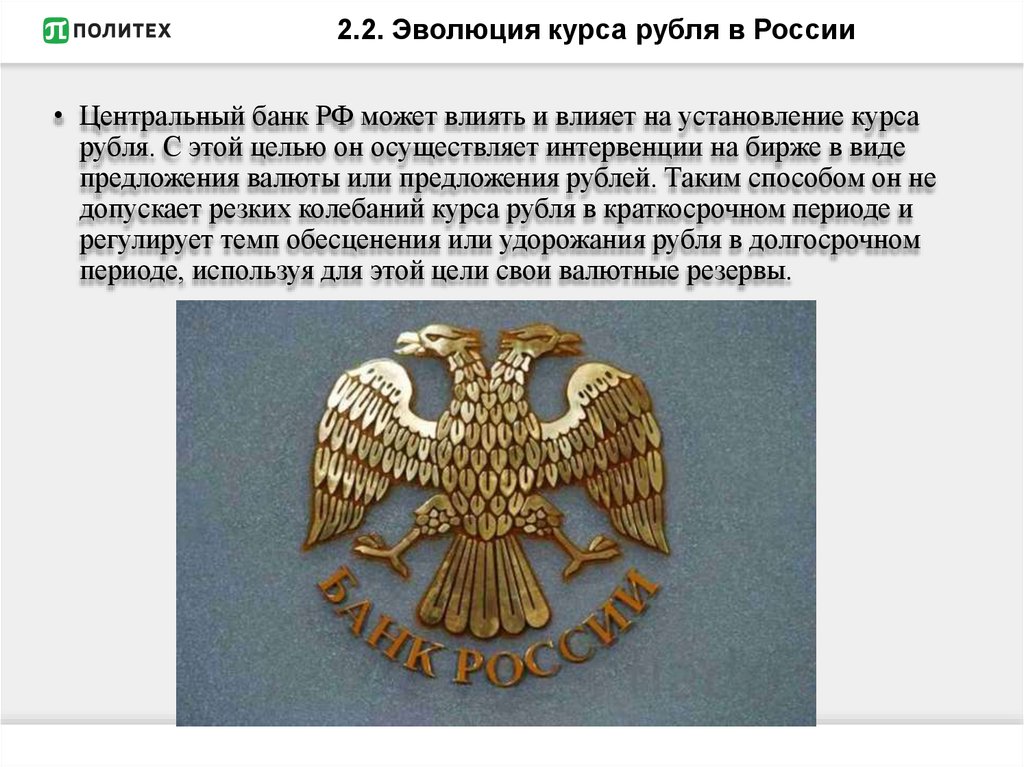 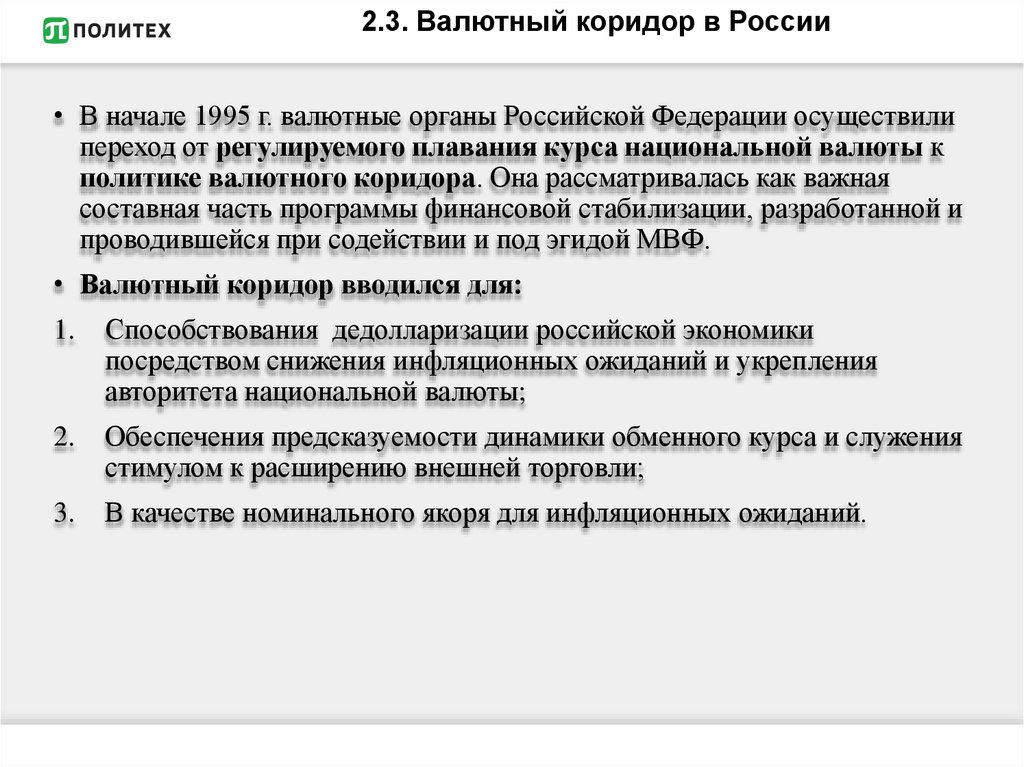 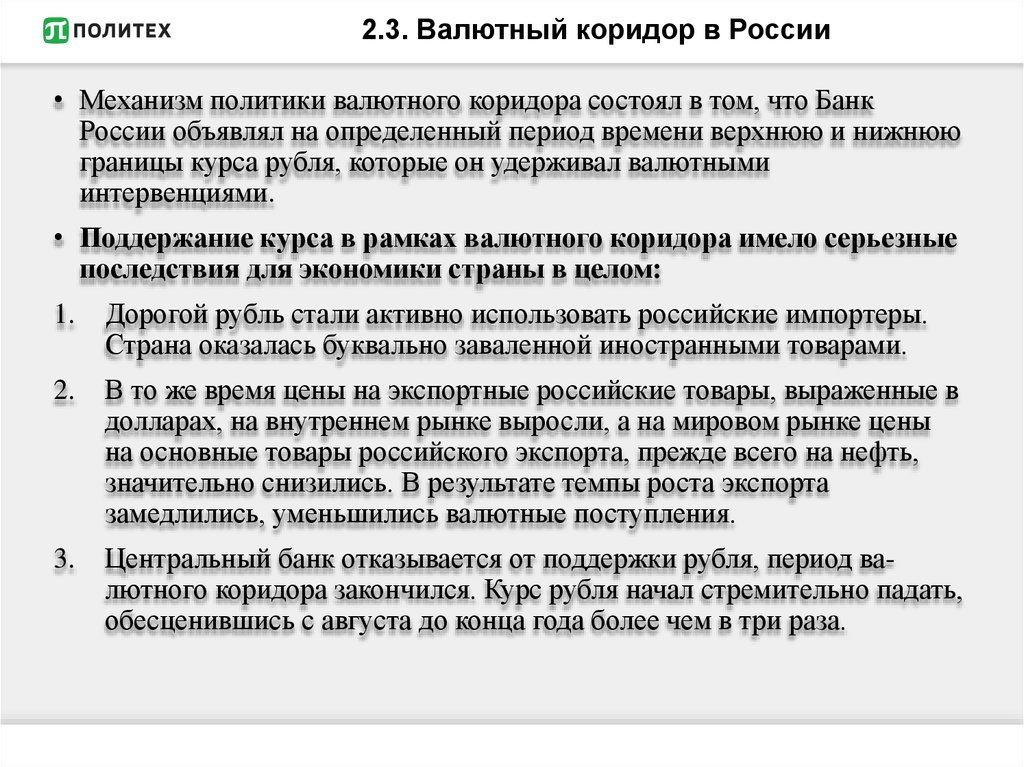 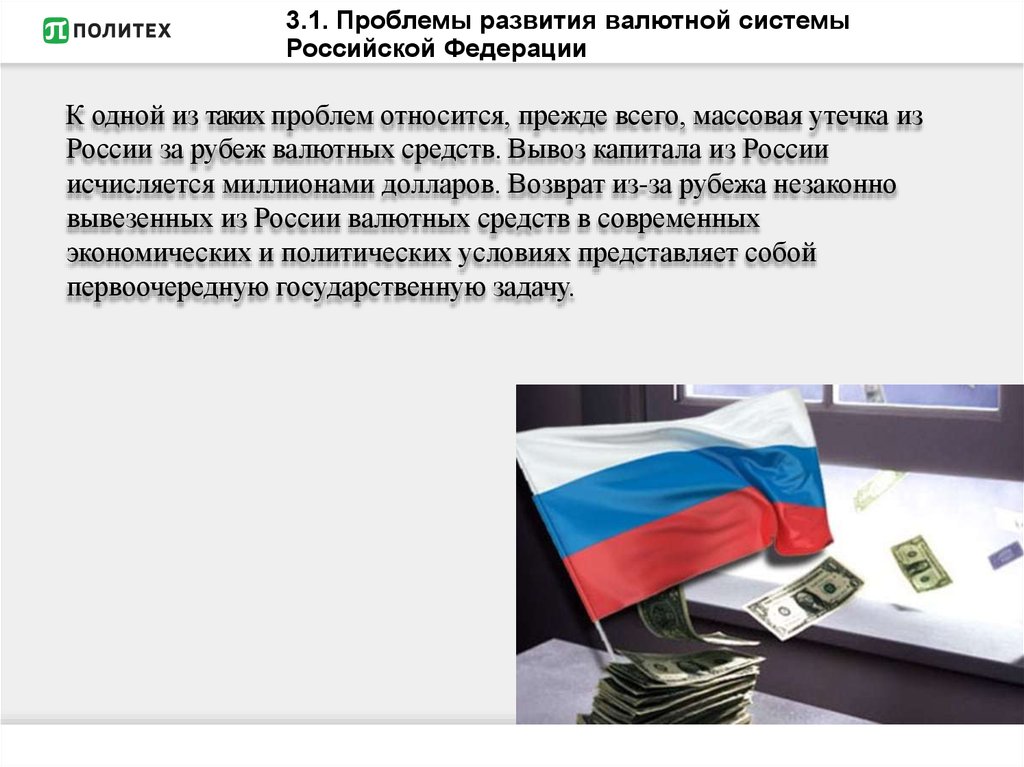 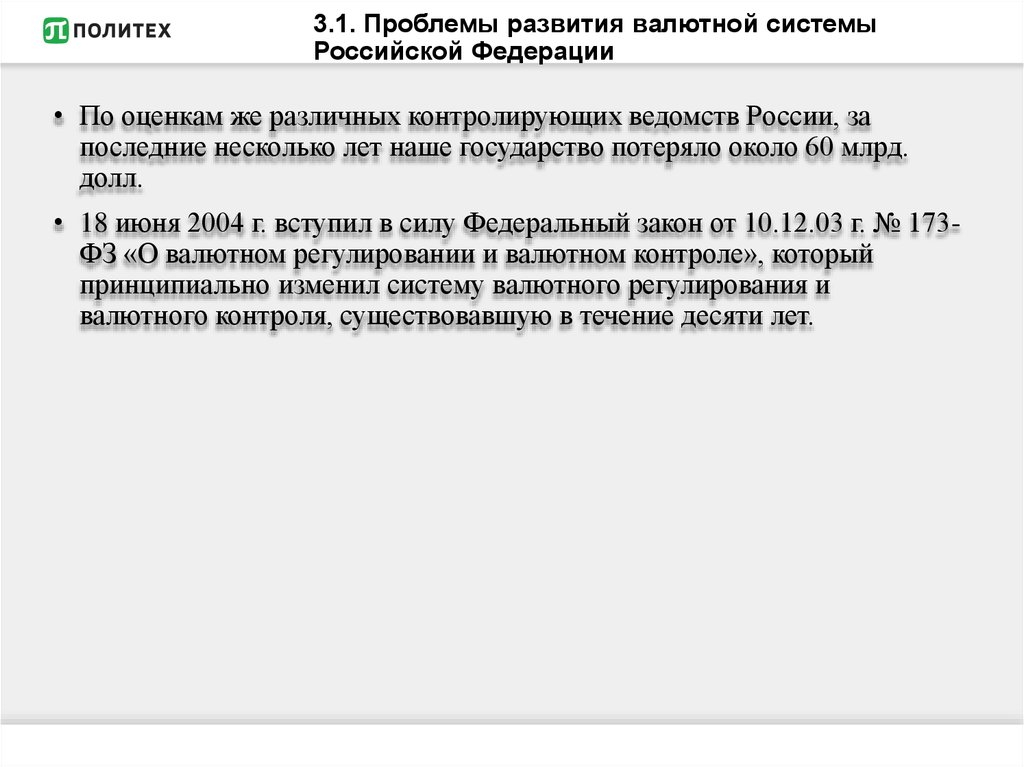 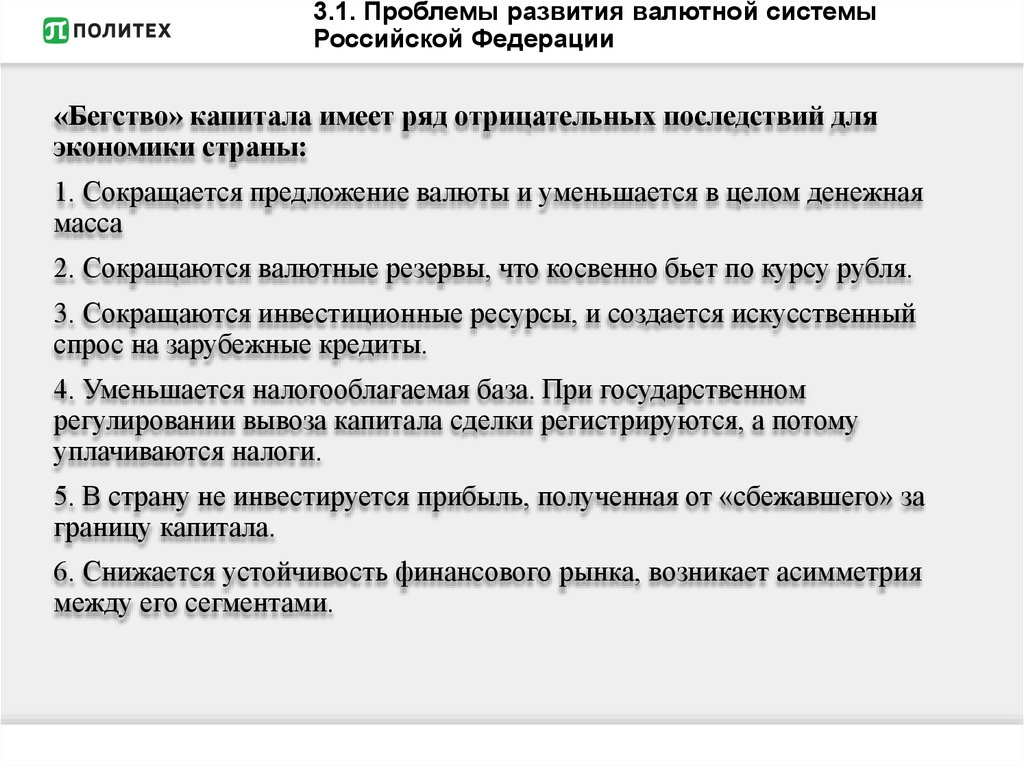 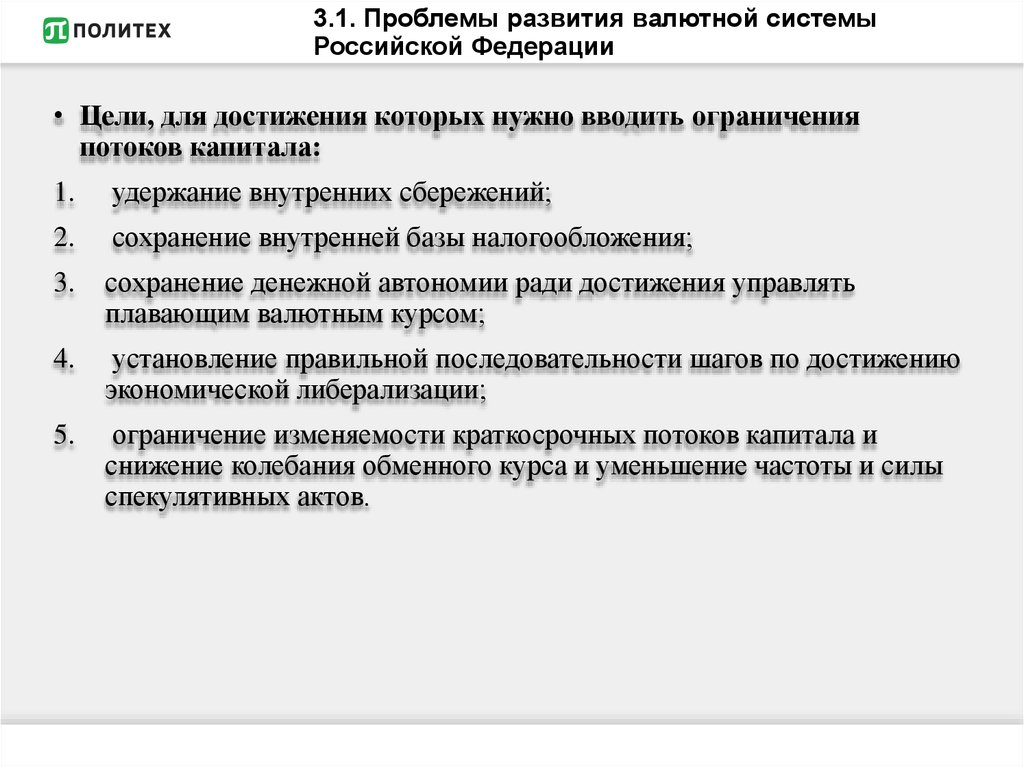 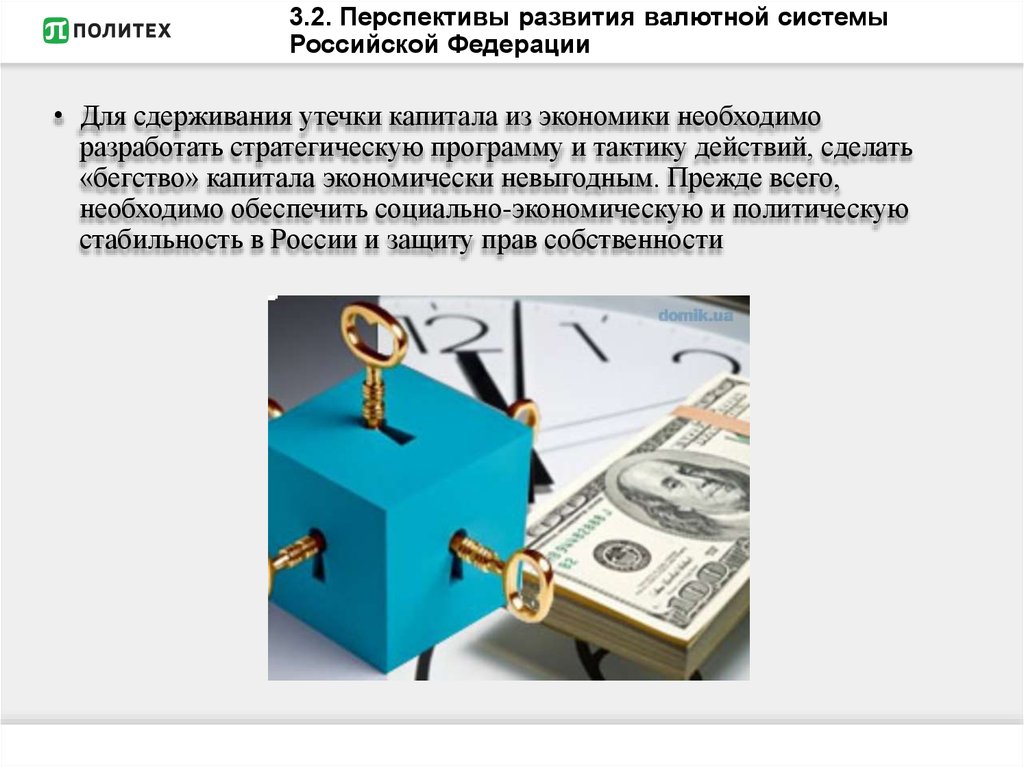 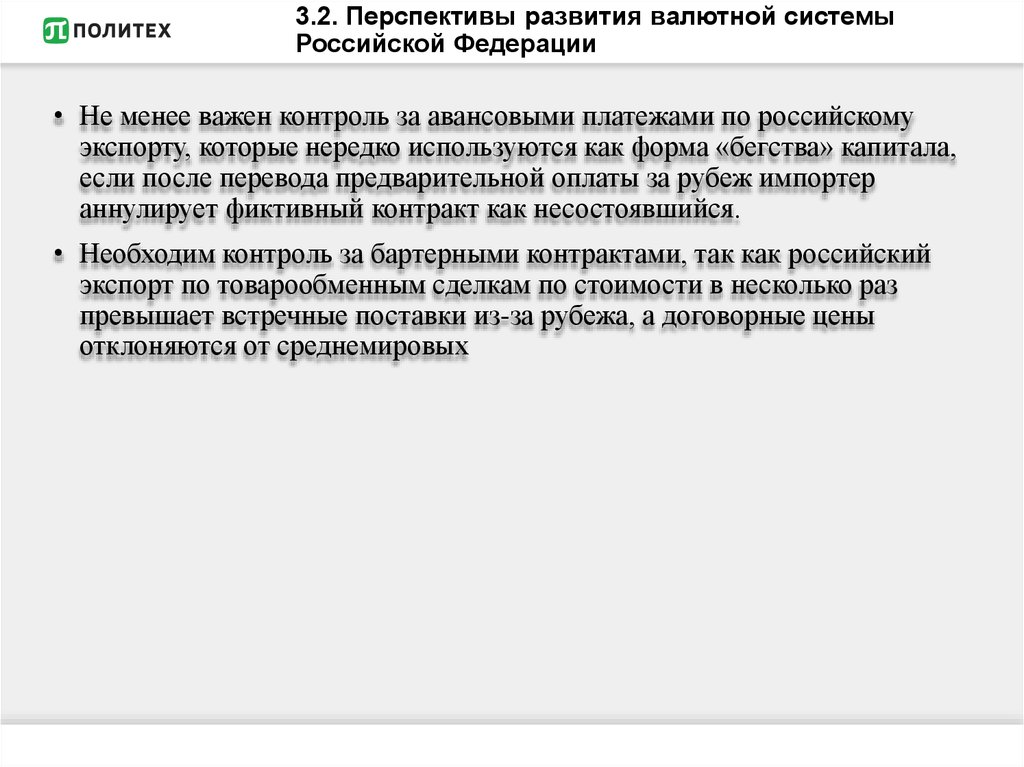 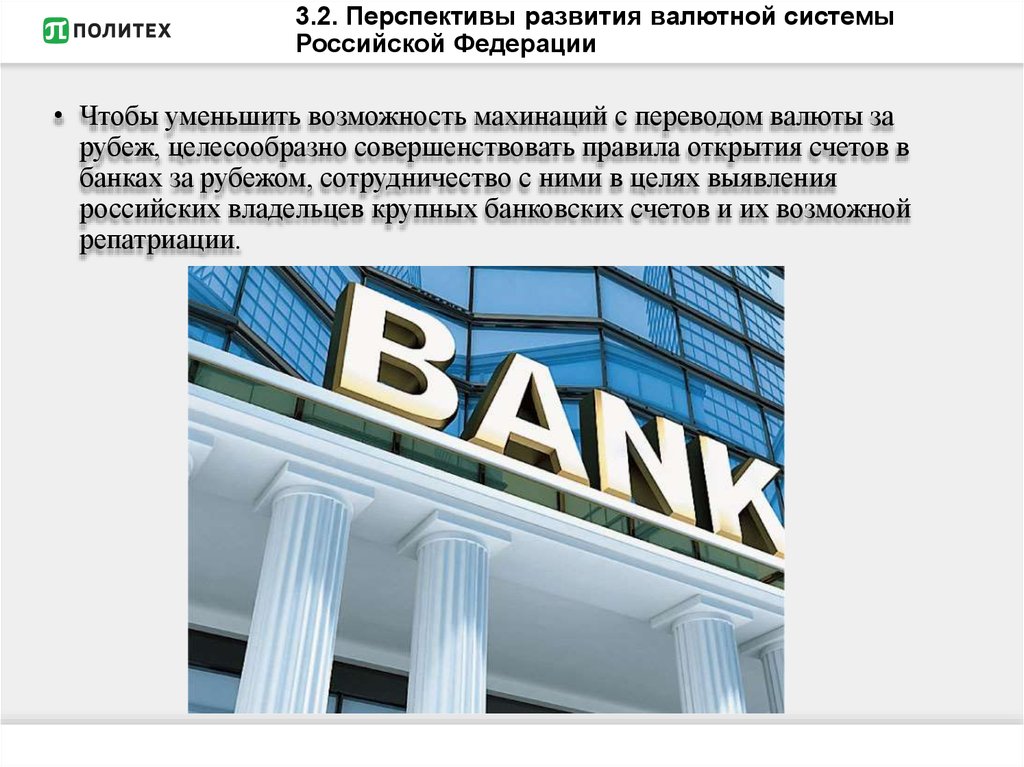 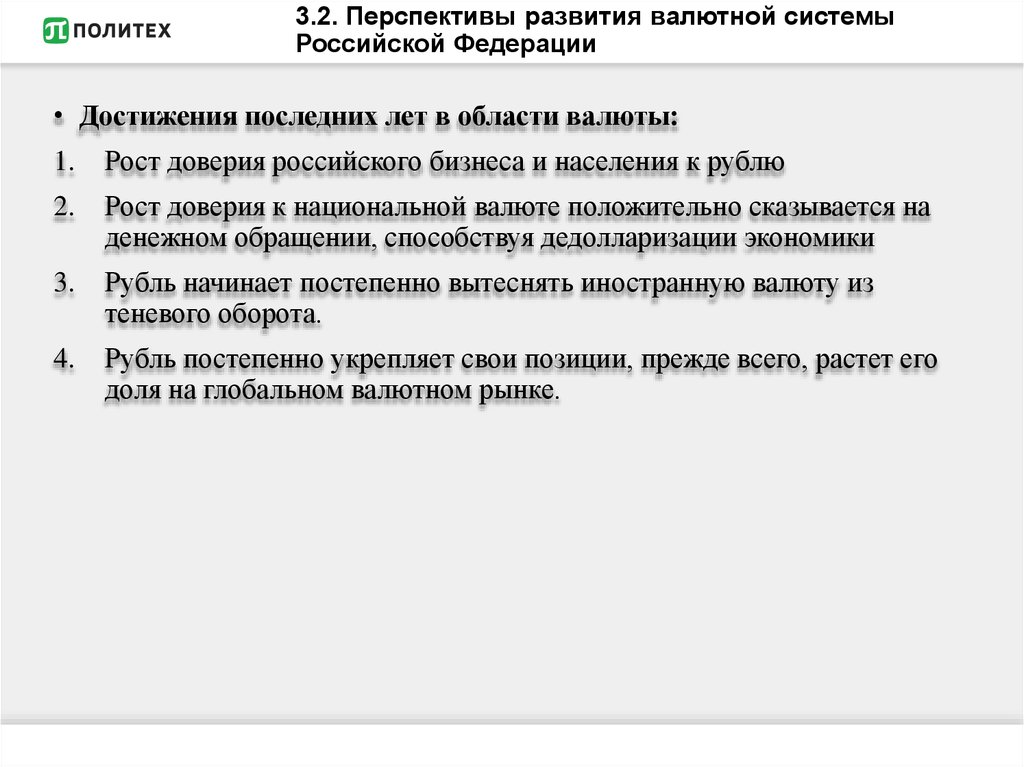 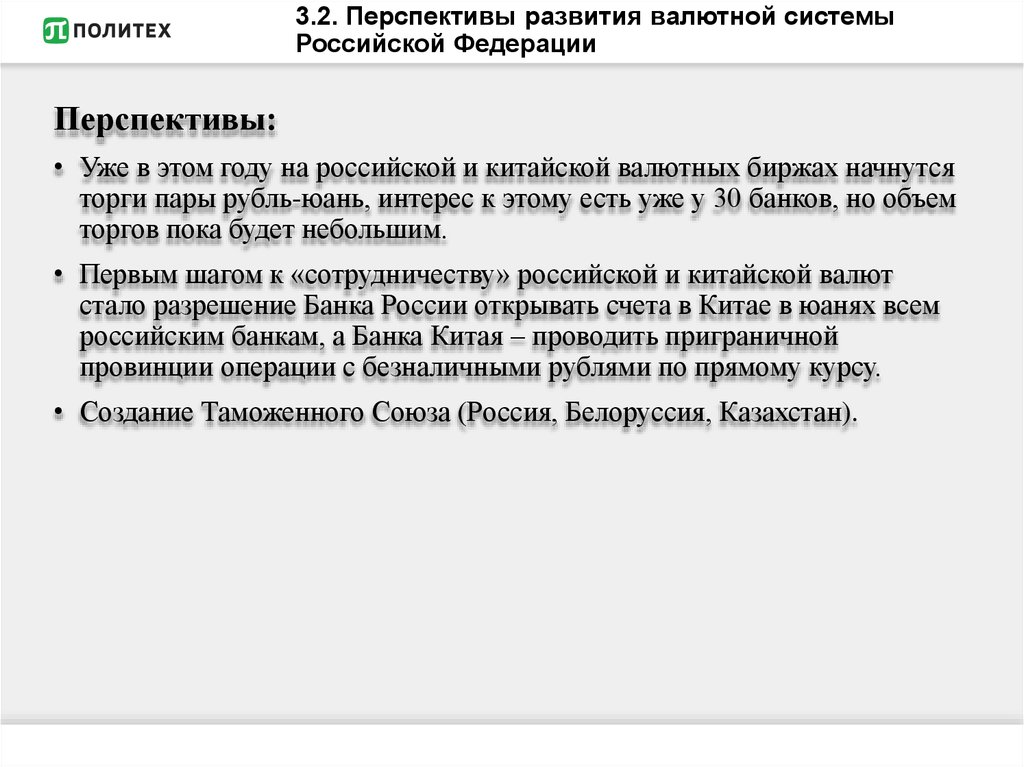 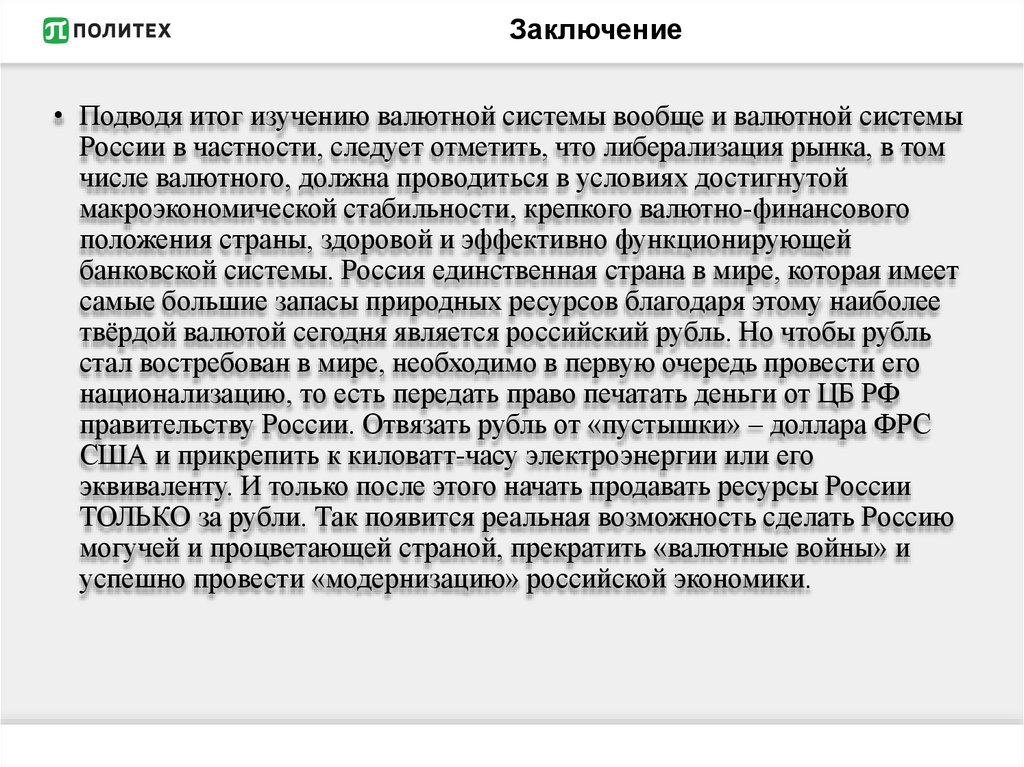 ЗАДАНИЕ:   Изучить тему, запомнить основные понятия, в тетради составить краткий конспект.